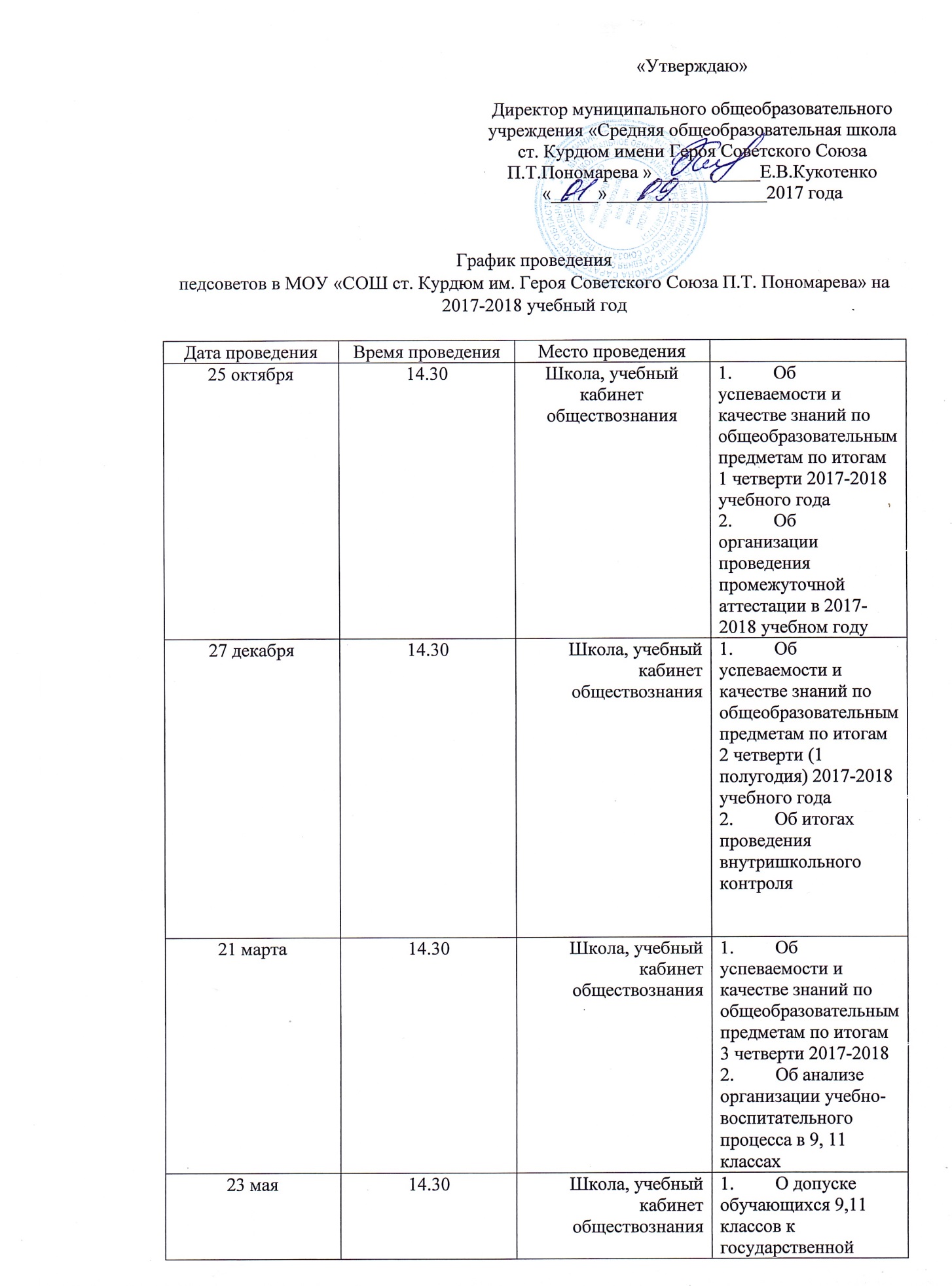  итоговой аттестации 2.О проекте учебного плана на 2017-2018 учебный год3. О предварительной тарификации педагогических работников 4.Об успеваемости и качестве знаний по общеобразовательным предметам по итогам 4 четверти (2 полугодия) 5.О переводе обучающихся 1-8,10 классов в следующий класс22 июня9.00Школа, учебный кабинет обществознанияОб окончании и результативности освоения обучающимися 11 класса образовательных программ среднего общего образованияО награждении медалью за особые успехи в обучении обучающегося 11 класса Яковлева ЛеонидаОб окончании и результативности освоения обучающимися 9 класса образовательных программ основного общего образования